Муниципальное бюджетное дошкольное образовательное учреждение «Детский сад №40»Конспект интегрированного занятия (НОД) детей подготовительной группы «Будет хлеб - будет и песня»Авторы: Воспитатели высшей категорииВоробьева Ирина НиколаевнаВласова Наталия Викторовнаг. Иваново, 2023 г.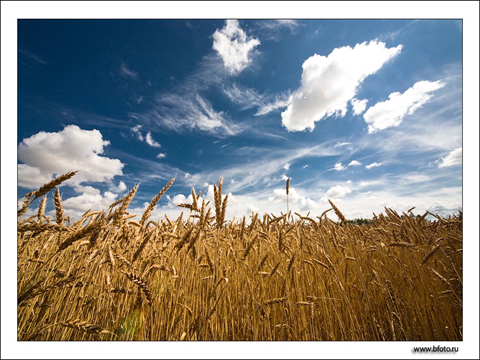 Пояснительная запискаЦель занятия: формирование нравственных ценностных ориентаций в ходе совместной познавательной деятельности.Задачи приоритетной образовательной области: Познавательное развитие:1. Расширить знания детей о значении хлеба в жизни человека; 2. Формирование представлений о выращивании хлеба от зерна до колоска; 3. Познакомить с процессом приготовления хлеба как полезного и необходимого продукта для жизни человека;4. Закрепить знания детей о том, из каких зерновых культур делают муку, какие существуют виды хлебобулочных изделий.                                                                                5. Закрепление представлений о производстве хлеба в рамках образовательной деятельности по ручному труду.Образовательные задачи в интеграции образовательных областей:Социально-коммуникативное развитие:1. Формировать умение работать в команде, помогать друг другу;2.Способствовать развитию навыков доброжелательного отношения со сверстниками и взрослыми, умение выслушивать их;3. Способствовать повышению эмоционального настроения воспитанников.4.  Воспитывать бережное отношение к хлебу и труду взрослых. Речевое развитие:1. Активизировать и обогащать их словарь;                                                                                           2. Развивать связную, грамматически правильную речь;                                                                 3. Развивать умение доказывать свою точку зрения и отвечать на вопросы. Художественно-эстетическое развитие:1.Воспитывать культуру труда;2.Познакомить детей с разнообразием хлебобулочных изделий России.3. Развивать умение видеть красоту в окружающих нас предметах и явлениях;4. Развивать художественно-творческих способностей в продуктивных видах детской деятельности.Физическое развитие:1. Профилактика нарушений осанки и зрения;2. Развитие мелкой моторики рук;3. Развитие зрительной памяти, внимания.4. Снятие психоэмоционального напряжения.Цель применения ИКТ в НОД:1. Поддержать мотивационную линию на протяжении всего занятия;2. Активизировать познавательную деятельность детей;3. Развивать умение последовательно работать по схеме.Планируемые результаты НОД:знание детей информации о злаковых культурах;понимание детьми ценности и пользе хлеба;знание детей о производстве хлеба;умение детей применять трудовые навыки;понимание детьми важности труда хлебороба;умение организовывать сюжетно-ролевые игры на основе имеющихся знаний о хлебе и его происхождении;проявление заботы и уважение к труженикам села, бережного отношения к хлебу.Предпосылки УУД:Коммуникативные:Умение взаимодействовать и сотрудничать со сверстниками и взрослыми;Умение обращаться за помощью к взрослому;Умение слушать и отвечать на вопросы.Познавательные:Умение применять правила и пользоваться инструкциями;Умение узнавать, называть и определять объекты и явления окружающей действительности;Умение устанавливать причинно-следственные связи;Умение пользоваться простейшими инструментами.РегулятивныеУмение осуществлять действие по образцу и заданному правилу;Умение работать по инструкции взрослого; Умение контролировать свою деятельность по результату.Используемые материалы и оборудование: мультимедийное оборудование;авторская компьютерная презентация «От колоска до калача»;видео хроника «Хлеб в годы войны»;видео гимнастика для глаз;арка «Ворота времени»;раздаточные карточки с изображениями продуктов для приготовления теста для хлеба;колосья ржи, тарелка с мукой;ваза с хлебобулочными изделиями;инвентарь и продукты для приготовления бутербродов;схема приготовления канапе;продукты для приготовления канапе.Схема приготовления бутербродов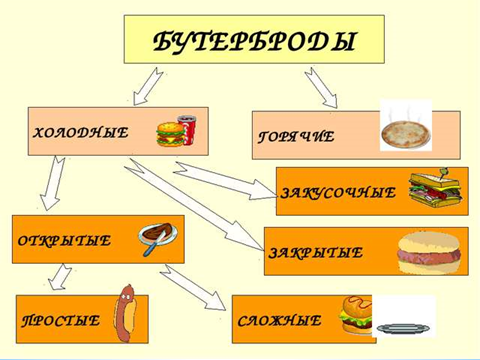 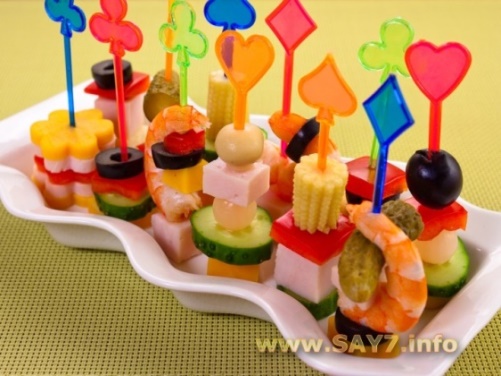 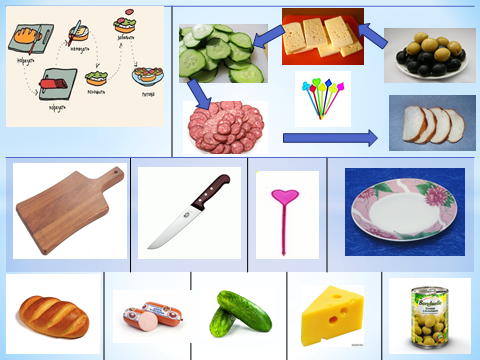 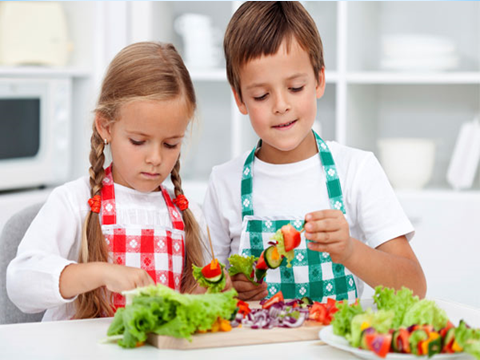 Деятельность воспитателяДеятельность воспитанниковДеятельность воспитанниковДеятельность воспитанниковДеятельность воспитанниковЭтап 1. Вводная часть (3 мин.)Этап 1. Вводная часть (3 мин.)Этап 1. Вводная часть (3 мин.)Этап 1. Вводная часть (3 мин.)Этап 1. Вводная часть (3 мин.)Цель этапа: Объединить детей для работы на занятии, создать комфортную обстановку, вызвать у детей интерес и желание участвовать в дальнейшей деятельности, подготовить детей к ней.Цель этапа: Объединить детей для работы на занятии, создать комфортную обстановку, вызвать у детей интерес и желание участвовать в дальнейшей деятельности, подготовить детей к ней.Цель этапа: Объединить детей для работы на занятии, создать комфортную обстановку, вызвать у детей интерес и желание участвовать в дальнейшей деятельности, подготовить детей к ней.Цель этапа: Объединить детей для работы на занятии, создать комфортную обстановку, вызвать у детей интерес и желание участвовать в дальнейшей деятельности, подготовить детей к ней.Цель этапа: Объединить детей для работы на занятии, создать комфортную обстановку, вызвать у детей интерес и желание участвовать в дальнейшей деятельности, подготовить детей к ней.Ритуал приветствия.Музыка 1.Воспитатель собирает детей в круг, произносит слова приветствия: Здравствуй, Солнце!Здравствуй, Земля!Здравствуй, планета Земля!
Здравствуй, наша большая семья!
Дети, услышав музыкальный сигнал «Сюрприз, сюрприз…», собираются в круг. Приветствие сопровождается движениями.Руки поднять вверх;Руками над головой описать большой круг; Плавно опустить руки на ковер;Описать большой круг над головой, все ребята берутся за руки и поднимают их вверх.Дети, услышав музыкальный сигнал «Сюрприз, сюрприз…», собираются в круг. Приветствие сопровождается движениями.Руки поднять вверх;Руками над головой описать большой круг; Плавно опустить руки на ковер;Описать большой круг над головой, все ребята берутся за руки и поднимают их вверх.Дети, услышав музыкальный сигнал «Сюрприз, сюрприз…», собираются в круг. Приветствие сопровождается движениями.Руки поднять вверх;Руками над головой описать большой круг; Плавно опустить руки на ковер;Описать большой круг над головой, все ребята берутся за руки и поднимают их вверх.Дети, услышав музыкальный сигнал «Сюрприз, сюрприз…», собираются в круг. Приветствие сопровождается движениями.Руки поднять вверх;Руками над головой описать большой круг; Плавно опустить руки на ковер;Описать большой круг над головой, все ребята берутся за руки и поднимают их вверх.Мотивация:- Отгадайте загадку, и вы узнаете, что я вам сегодня принесла: «С корочкой душистой, румяный, золотистый, к нам на стол из печки пришел?»Воспитатель вносит каравай.- Правильно.  Хлеб, хлебушко! С румяной корочкой, мягкий, душистый.- Откуда хлеб появляется, может он на дереве растет или на грядке вырос?- А вы любите путешествовать? - Я вас приглашаю совершить необычное путешествие.- Какое время года сейчас наступило? - Весной ярче светит солнце, пригревая своими лучами землю. И, когда сойдет с полей снег, начнутся посевные работы в поле. И только летом вырастет хлеб. Сегодня мы отправимся на экскурсию в лето, через волшебные «Ворота времени».Для этого нам нужно пройти через них  с волшебными словами. Музыка 2.Дети отгадывают загадку.Предполагаемый ответ детей: хлебДети рассматривают каравай.Предполагаемый ответ детей:  хлеб в поле растет.Ответ детей: весна.Дети произносят волшебные слова: «Ну-ка вместе, ну-ка дружно мы пройдем и при этом вместе с вами сразу в лето попадем!»Дети отгадывают загадку.Предполагаемый ответ детей: хлебДети рассматривают каравай.Предполагаемый ответ детей:  хлеб в поле растет.Ответ детей: весна.Дети произносят волшебные слова: «Ну-ка вместе, ну-ка дружно мы пройдем и при этом вместе с вами сразу в лето попадем!»Дети отгадывают загадку.Предполагаемый ответ детей: хлебДети рассматривают каравай.Предполагаемый ответ детей:  хлеб в поле растет.Ответ детей: весна.Дети произносят волшебные слова: «Ну-ка вместе, ну-ка дружно мы пройдем и при этом вместе с вами сразу в лето попадем!»Дети отгадывают загадку.Предполагаемый ответ детей: хлебДети рассматривают каравай.Предполагаемый ответ детей:  хлеб в поле растет.Ответ детей: весна.Дети произносят волшебные слова: «Ну-ка вместе, ну-ка дружно мы пройдем и при этом вместе с вами сразу в лето попадем!»Этап 2. Основная часть (25 мин.)Этап 2. Основная часть (25 мин.)Этап 2. Основная часть (25 мин.)Этап 2. Основная часть (25 мин.)Этап 2. Основная часть (25 мин.)Цель этапа: Уточнить и закрепить представление детей о выращивании хлеба. Привить детям общечеловеческие ценности, актуализировать представления детей о хлебе путем взаимодействия педагогов и детей  в разных видах деятельности. Развивать связную речь, обогащать словарь детей. Сохранить историческую память поколений о Великой Отечественной войне. 	Цель этапа: Уточнить и закрепить представление детей о выращивании хлеба. Привить детям общечеловеческие ценности, актуализировать представления детей о хлебе путем взаимодействия педагогов и детей  в разных видах деятельности. Развивать связную речь, обогащать словарь детей. Сохранить историческую память поколений о Великой Отечественной войне. 	Цель этапа: Уточнить и закрепить представление детей о выращивании хлеба. Привить детям общечеловеческие ценности, актуализировать представления детей о хлебе путем взаимодействия педагогов и детей  в разных видах деятельности. Развивать связную речь, обогащать словарь детей. Сохранить историческую память поколений о Великой Отечественной войне. 	Цель этапа: Уточнить и закрепить представление детей о выращивании хлеба. Привить детям общечеловеческие ценности, актуализировать представления детей о хлебе путем взаимодействия педагогов и детей  в разных видах деятельности. Развивать связную речь, обогащать словарь детей. Сохранить историческую память поколений о Великой Отечественной войне. 	Цель этапа: Уточнить и закрепить представление детей о выращивании хлеба. Привить детям общечеловеческие ценности, актуализировать представления детей о хлебе путем взаимодействия педагогов и детей  в разных видах деятельности. Развивать связную речь, обогащать словарь детей. Сохранить историческую память поколений о Великой Отечественной войне. 	Слайд 1. (на экране появляется изображение поля, на ковре стоят колоски)- Где же мы оказались? - Посмотрите вокруг, что здесь растет? - Какие колоски вы знаете?- А на нашем поле, какие колоски растут? Значит поле какое? - Рассмотрите, потрогайте колоски. А что внутри колоска зреет? «Колосок, как будто дом,Много комнат в доме том.В каждой комнате - зерно,Спелой зрелостью полно!»-  Я предлагаю проследить путь от зерна до каравая.- Обратите внимание на картинки и покажите последовательность.Слайд 2.- Что вы видите?- Какое это поле?- А кто выращивает хлеб?Слайд 3.- А на этой картинке, что изображено?- Как называется профессия человека, который работает на  комбайне?- Что делает комбайнер?Слайд 4.- Куда потом отправляется зерно с поля? Посмотрите на следующую картинку...  Элеватор - это сооружение для хранения зерна.Слайд 5.- А с элеватора зерно отправляют куда?  Что делают на мельнице?- Но сейчас уже почти нет мельниц, зерно в современных условиях   перемалывают на мукомольном комбинате. Посмотрите, что получается из зерна. (воспитатель показывает тарелку с мукой)- Какая мука? Слайд 6,7,8.-Куда отправляется мука дальше? - Что делают из муки на хлебозаводе?              Слайд 9. - Посмотрите, какой хлеб вынимают из печи... Как называется профессия человека, который выпекает хлеб? Слайд 10. Музыка 3.Физкультурная минутка «Рос сперва на воле, в поле...»«Рос сперва на воле, в поле...Летом цвел и колосился,А когда обмолотился,Он в зерно вдруг превратился.Вырос он под синим небом,А пришел на стол он хлебом ». -Знаете ли вы,  какой хлеб получится из пшеничной муки? - А какой хлеб получится из ржаной муки?- А сейчас мы с вами немного отдохнем, представив себя в роли бабочки.         Гимнастика для глаз.          (видео гимнастика)- Знаете ли вы, какие продукты используют, чтобы замесить тесто для приготовления хлеба? - Правильно.  Но я хочу проверить ваши знания.Музыка 4.Игра-эстафета «Разложи по порядку» - Вы правильно разложили,  значит, получится и у вас настоящий хлебушек.- Знаете ли вы вкус хлеба?Дидактическая игра «Угадай на вкус».- Скажите, какой хлеб? Подберите для его описания слова, чтобы все поняли, как вы его любите...Дидактическая игра «Подбери и назови». -  Русский народ испокон веков с уважением относился к хлебу и придумал о нем пословицы и поговорки. А какие вы пословицы знаете? - Много пословиц вы знаете о хлебе.Музыка 2.- Ну, а для продолжения нашего путешествия я предлагаю вернуться в детский сад.-  Ну а сейчас я бы хотела немного вернуться назад, в прошлое...Музыка 5.- Была Великая Отечественная война. Много народа полегло на полях сражений, но и в тылу людям жилось очень тяжело. Было голодное время. Люди не доедали, ведь им выдавалось хлеба на сутки всего 125 грамм. В музее истории хлеба г. Санкт-Петербурга хранится кусочек заплесневелого хлеба величиной с мизинец. А людям нужно было жить, работать, нужно было выжить назло врагу, назло бомбежкам и обстрелу.Слайд 11.«Его выдавали совсем понемногу,
Его отмеряли так скудно, так строго,
Его заливали крутым кипятком,
Его называли не хлебом – ПАЙКОМ.
С соломой, мякиной, с трухой и со жмыхом 
Он все же казался желанней всего,
И матери тайно и тяжко вздыхали,
Когда на частицы делили его».
- Обратите внимание на эти весы и на кусочек хлеба. Как вы думаете, можно ли было быть сытым, съев такой кусочек хлеба, если кроме него больше не было ничего? - К сожалению, иногда можно увидеть, как в наше время люди не уважительно относятся к хлебу. Послушайте стихотворение С. Михалкова «Булка».- Прослушав это стихотворение, какие выводы можно сделать?- Но война давно закончилась. А мы будем помнить, и чтить тех людей, которые дали нам светлую, счастливую жизнь.- Скажите, а только ли хлеб можно печь из муки?          Игра «Кто больше назовет»- Посмотрите, какие красивые, аппетитные хлебные изделия можно испечь из муки!Слайд 1. (на экране появляется изображение поля, на ковре стоят колоски)- Где же мы оказались? - Посмотрите вокруг, что здесь растет? - Какие колоски вы знаете?- А на нашем поле, какие колоски растут? Значит поле какое? - Рассмотрите, потрогайте колоски. А что внутри колоска зреет? «Колосок, как будто дом,Много комнат в доме том.В каждой комнате - зерно,Спелой зрелостью полно!»-  Я предлагаю проследить путь от зерна до каравая.- Обратите внимание на картинки и покажите последовательность.Слайд 2.- Что вы видите?- Какое это поле?- А кто выращивает хлеб?Слайд 3.- А на этой картинке, что изображено?- Как называется профессия человека, который работает на  комбайне?- Что делает комбайнер?Слайд 4.- Куда потом отправляется зерно с поля? Посмотрите на следующую картинку...  Элеватор - это сооружение для хранения зерна.Слайд 5.- А с элеватора зерно отправляют куда?  Что делают на мельнице?- Но сейчас уже почти нет мельниц, зерно в современных условиях   перемалывают на мукомольном комбинате. Посмотрите, что получается из зерна. (воспитатель показывает тарелку с мукой)- Какая мука? Слайд 6,7,8.-Куда отправляется мука дальше? - Что делают из муки на хлебозаводе?              Слайд 9. - Посмотрите, какой хлеб вынимают из печи... Как называется профессия человека, который выпекает хлеб? Слайд 10. Музыка 3.Физкультурная минутка «Рос сперва на воле, в поле...»«Рос сперва на воле, в поле...Летом цвел и колосился,А когда обмолотился,Он в зерно вдруг превратился.Вырос он под синим небом,А пришел на стол он хлебом ». -Знаете ли вы,  какой хлеб получится из пшеничной муки? - А какой хлеб получится из ржаной муки?- А сейчас мы с вами немного отдохнем, представив себя в роли бабочки.         Гимнастика для глаз.          (видео гимнастика)- Знаете ли вы, какие продукты используют, чтобы замесить тесто для приготовления хлеба? - Правильно.  Но я хочу проверить ваши знания.Музыка 4.Игра-эстафета «Разложи по порядку» - Вы правильно разложили,  значит, получится и у вас настоящий хлебушек.- Знаете ли вы вкус хлеба?Дидактическая игра «Угадай на вкус».- Скажите, какой хлеб? Подберите для его описания слова, чтобы все поняли, как вы его любите...Дидактическая игра «Подбери и назови». -  Русский народ испокон веков с уважением относился к хлебу и придумал о нем пословицы и поговорки. А какие вы пословицы знаете? - Много пословиц вы знаете о хлебе.Музыка 2.- Ну, а для продолжения нашего путешествия я предлагаю вернуться в детский сад.-  Ну а сейчас я бы хотела немного вернуться назад, в прошлое...Музыка 5.- Была Великая Отечественная война. Много народа полегло на полях сражений, но и в тылу людям жилось очень тяжело. Было голодное время. Люди не доедали, ведь им выдавалось хлеба на сутки всего 125 грамм. В музее истории хлеба г. Санкт-Петербурга хранится кусочек заплесневелого хлеба величиной с мизинец. А людям нужно было жить, работать, нужно было выжить назло врагу, назло бомбежкам и обстрелу.Слайд 11.«Его выдавали совсем понемногу,
Его отмеряли так скудно, так строго,
Его заливали крутым кипятком,
Его называли не хлебом – ПАЙКОМ.
С соломой, мякиной, с трухой и со жмыхом 
Он все же казался желанней всего,
И матери тайно и тяжко вздыхали,
Когда на частицы делили его».
- Обратите внимание на эти весы и на кусочек хлеба. Как вы думаете, можно ли было быть сытым, съев такой кусочек хлеба, если кроме него больше не было ничего? - К сожалению, иногда можно увидеть, как в наше время люди не уважительно относятся к хлебу. Послушайте стихотворение С. Михалкова «Булка».- Прослушав это стихотворение, какие выводы можно сделать?- Но война давно закончилась. А мы будем помнить, и чтить тех людей, которые дали нам светлую, счастливую жизнь.- Скажите, а только ли хлеб можно печь из муки?          Игра «Кто больше назовет»- Посмотрите, какие красивые, аппетитные хлебные изделия можно испечь из муки!Дети проходят на поле, осматриваются и отвечают на вопросы воспитателя.на поле;колосья; пшеничные, ржаные;ржаные;ржаное;зерно.Дети рассматривают чередующиеся на экране картинки, отвечают на вопросы воспитателя.Предполагаемые ответы детей: поле, зерно;хлебное;хлебороб;комбайн;комбайнер;убирает зерно, урожай;элеватор;мельница, перемалывают зерно;получается мука;Дети трогают, пробуют муку на вкус и высказывают свое мнение:белая, пушистая, мягкая, без запаха и вкуса.Предполагаемые ответы детей: хлебозавод; выпекают хлеб.Пекарь.Дети выполняют движения соответствующие тексту:Дети присели, поднимаются – растут.Руки вверх, наклоны в стороны.Вращательные  движения  руками  перед        грудью.Ладошка к ладошке.Встают на носки, тянутся вверх.Ладошки перед собой.Дети высказывают свои предположения: Пшеничный, белый.Ржаной, черный.Дети представляют себя бабочками, смотрят на экран и делают гимнастику для глаз.Предполагаемые ответы детей: Мука, вода, соль, яйцо.Дети делятся на две команды, перед ними лежат карточки, которые надо разложить по порядку.Дети сидят на ковре с закрытыми глазами, воспитатель дает пробовать по кусочку хлеба, один кусочек – пряник. Пробуют и отвечают.Предполагаемые ответы детей: ароматный, аппетитный, вкусный, свежий, душистый, мягкий, румяный, черствый.Дети вспоминают пословицы о хлебе и отвечают: «Много снега - много хлеба»«Хлеб - начало всех начал «Хлеб - всему голова»«Хочешь, есть калачи, так не лежи на печи»«Люди хлеб лелеют, сил для хлеба не жалеют»«И обед не в обед, коли хлеба, нет»«Горька работа, да хлеб сладок»«Хлебушек ржаной - отец наш родной»«Будет хлеб – будет и песня»Дети произносят волшебные слова, проходят через «Ворота времени»: «Ну-ка вместе, ну-ка дружно мы пройдем и при этом вместе сразу в детский садик попадем»Дети слушают рассказ воспитателя.Просмотр видео хроники «Великая Отечественная война»Перед детьми стоят весы, на которых лежит кусочек хлеба - 125 грамм. Дети рассуждают и высказывают свое мнение.Ребенок читает стихотворение С. Михалкова «Булка».«Три паренька по переулку, играя, будто-бы в футбол,Туда-сюда гоняли булку, и забивали ею гол.Шел мимо незнакомый дядя, остановился и вздохнул,И на ребят почти не глядя, к той булке руку протянул.«Ты кто такой?»- спросили дети, забыв на время про футбол.«Я - пекарь!»- человек ответил и с булкой медленно ушел.Даже не верится нам с тобою, что кто-то сорит чудом земли.Сердце за хлеб обливается болью, когда он лежит в придорожной пыли».Дети высказывают свое мнение.Дети по очереди называют хлебобулочные изделия.Дети рассматривают вазу с хлебными изделиями.Дети проходят на поле, осматриваются и отвечают на вопросы воспитателя.на поле;колосья; пшеничные, ржаные;ржаные;ржаное;зерно.Дети рассматривают чередующиеся на экране картинки, отвечают на вопросы воспитателя.Предполагаемые ответы детей: поле, зерно;хлебное;хлебороб;комбайн;комбайнер;убирает зерно, урожай;элеватор;мельница, перемалывают зерно;получается мука;Дети трогают, пробуют муку на вкус и высказывают свое мнение:белая, пушистая, мягкая, без запаха и вкуса.Предполагаемые ответы детей: хлебозавод; выпекают хлеб.Пекарь.Дети выполняют движения соответствующие тексту:Дети присели, поднимаются – растут.Руки вверх, наклоны в стороны.Вращательные  движения  руками  перед        грудью.Ладошка к ладошке.Встают на носки, тянутся вверх.Ладошки перед собой.Дети высказывают свои предположения: Пшеничный, белый.Ржаной, черный.Дети представляют себя бабочками, смотрят на экран и делают гимнастику для глаз.Предполагаемые ответы детей: Мука, вода, соль, яйцо.Дети делятся на две команды, перед ними лежат карточки, которые надо разложить по порядку.Дети сидят на ковре с закрытыми глазами, воспитатель дает пробовать по кусочку хлеба, один кусочек – пряник. Пробуют и отвечают.Предполагаемые ответы детей: ароматный, аппетитный, вкусный, свежий, душистый, мягкий, румяный, черствый.Дети вспоминают пословицы о хлебе и отвечают: «Много снега - много хлеба»«Хлеб - начало всех начал «Хлеб - всему голова»«Хочешь, есть калачи, так не лежи на печи»«Люди хлеб лелеют, сил для хлеба не жалеют»«И обед не в обед, коли хлеба, нет»«Горька работа, да хлеб сладок»«Хлебушек ржаной - отец наш родной»«Будет хлеб – будет и песня»Дети произносят волшебные слова, проходят через «Ворота времени»: «Ну-ка вместе, ну-ка дружно мы пройдем и при этом вместе сразу в детский садик попадем»Дети слушают рассказ воспитателя.Просмотр видео хроники «Великая Отечественная война»Перед детьми стоят весы, на которых лежит кусочек хлеба - 125 грамм. Дети рассуждают и высказывают свое мнение.Ребенок читает стихотворение С. Михалкова «Булка».«Три паренька по переулку, играя, будто-бы в футбол,Туда-сюда гоняли булку, и забивали ею гол.Шел мимо незнакомый дядя, остановился и вздохнул,И на ребят почти не глядя, к той булке руку протянул.«Ты кто такой?»- спросили дети, забыв на время про футбол.«Я - пекарь!»- человек ответил и с булкой медленно ушел.Даже не верится нам с тобою, что кто-то сорит чудом земли.Сердце за хлеб обливается болью, когда он лежит в придорожной пыли».Дети высказывают свое мнение.Дети по очереди называют хлебобулочные изделия.Дети рассматривают вазу с хлебными изделиями.Дети проходят на поле, осматриваются и отвечают на вопросы воспитателя.на поле;колосья; пшеничные, ржаные;ржаные;ржаное;зерно.Дети рассматривают чередующиеся на экране картинки, отвечают на вопросы воспитателя.Предполагаемые ответы детей: поле, зерно;хлебное;хлебороб;комбайн;комбайнер;убирает зерно, урожай;элеватор;мельница, перемалывают зерно;получается мука;Дети трогают, пробуют муку на вкус и высказывают свое мнение:белая, пушистая, мягкая, без запаха и вкуса.Предполагаемые ответы детей: хлебозавод; выпекают хлеб.Пекарь.Дети выполняют движения соответствующие тексту:Дети присели, поднимаются – растут.Руки вверх, наклоны в стороны.Вращательные  движения  руками  перед        грудью.Ладошка к ладошке.Встают на носки, тянутся вверх.Ладошки перед собой.Дети высказывают свои предположения: Пшеничный, белый.Ржаной, черный.Дети представляют себя бабочками, смотрят на экран и делают гимнастику для глаз.Предполагаемые ответы детей: Мука, вода, соль, яйцо.Дети делятся на две команды, перед ними лежат карточки, которые надо разложить по порядку.Дети сидят на ковре с закрытыми глазами, воспитатель дает пробовать по кусочку хлеба, один кусочек – пряник. Пробуют и отвечают.Предполагаемые ответы детей: ароматный, аппетитный, вкусный, свежий, душистый, мягкий, румяный, черствый.Дети вспоминают пословицы о хлебе и отвечают: «Много снега - много хлеба»«Хлеб - начало всех начал «Хлеб - всему голова»«Хочешь, есть калачи, так не лежи на печи»«Люди хлеб лелеют, сил для хлеба не жалеют»«И обед не в обед, коли хлеба, нет»«Горька работа, да хлеб сладок»«Хлебушек ржаной - отец наш родной»«Будет хлеб – будет и песня»Дети произносят волшебные слова, проходят через «Ворота времени»: «Ну-ка вместе, ну-ка дружно мы пройдем и при этом вместе сразу в детский садик попадем»Дети слушают рассказ воспитателя.Просмотр видео хроники «Великая Отечественная война»Перед детьми стоят весы, на которых лежит кусочек хлеба - 125 грамм. Дети рассуждают и высказывают свое мнение.Ребенок читает стихотворение С. Михалкова «Булка».«Три паренька по переулку, играя, будто-бы в футбол,Туда-сюда гоняли булку, и забивали ею гол.Шел мимо незнакомый дядя, остановился и вздохнул,И на ребят почти не глядя, к той булке руку протянул.«Ты кто такой?»- спросили дети, забыв на время про футбол.«Я - пекарь!»- человек ответил и с булкой медленно ушел.Даже не верится нам с тобою, что кто-то сорит чудом земли.Сердце за хлеб обливается болью, когда он лежит в придорожной пыли».Дети высказывают свое мнение.Дети по очереди называют хлебобулочные изделия.Дети рассматривают вазу с хлебными изделиями.Этап 3. Трудовая деятельность.Этап 3. Трудовая деятельность.Этап 3. Трудовая деятельность.Этап 3. Трудовая деятельность.Этап 3. Трудовая деятельность.Цель этапа: Продолжать обогащать словарный запас детей, познакомить детей со словами иностранного происхождения «бутерброд», «канапе»;  глаголы, характеризующие трудовую деятельность (нарезать, наколоть). Вызвать стремление работать самостоятельно, доставить радость от трудового процесса.Цель этапа: Продолжать обогащать словарный запас детей, познакомить детей со словами иностранного происхождения «бутерброд», «канапе»;  глаголы, характеризующие трудовую деятельность (нарезать, наколоть). Вызвать стремление работать самостоятельно, доставить радость от трудового процесса.Цель этапа: Продолжать обогащать словарный запас детей, познакомить детей со словами иностранного происхождения «бутерброд», «канапе»;  глаголы, характеризующие трудовую деятельность (нарезать, наколоть). Вызвать стремление работать самостоятельно, доставить радость от трудового процесса.Цель этапа: Продолжать обогащать словарный запас детей, познакомить детей со словами иностранного происхождения «бутерброд», «канапе»;  глаголы, характеризующие трудовую деятельность (нарезать, наколоть). Вызвать стремление работать самостоятельно, доставить радость от трудового процесса.Цель этапа: Продолжать обогащать словарный запас детей, познакомить детей со словами иностранного происхождения «бутерброд», «канапе»;  глаголы, характеризующие трудовую деятельность (нарезать, наколоть). Вызвать стремление работать самостоятельно, доставить радость от трудового процесса.- А сейчас я приглашаю вас на нашу небольшую кухню.- Посмотрите и назовите, какие продукты лежат у меня на столе? - Как вы думаете, что можно приготовить из этих продуктов? (показ воспитателя, процесс нарезания хлеба, намазывание маслом) - Ножом нужно пользоваться очень осторожно, аккуратно!!! Что может случиться? - А с чем может быть бутерброд? Слайд 12.- Какие виды бутербродов вы знаете? воспитатель показывает канапеСлайд 13.- Как вы думаете - что это? - А называется этот бутерброд - канапе. Маленький потому, чтобы было удобней его съесть.Слайд 14. - И сегодня я предлагаю вам их приготовить. - Но для начала, посмотрите, как можно приготовить канапе.- А перед работой давайте разомнем ручки.Пальчиковая игра «Мышки-пекари»«Замесили мышки тесто, Стали печь они коврижки. Пригласили всех друзей Приходите к нам скорей» - Теперь, перед приготовлением канапе мы должны вымыть руки.Музыка 6.Процесс приготовления канапе.Слайд 15.- Ну вот, теперь вы можете попробовать канапе.- А сейчас я приглашаю вас на нашу небольшую кухню.- Посмотрите и назовите, какие продукты лежат у меня на столе? - Как вы думаете, что можно приготовить из этих продуктов? (показ воспитателя, процесс нарезания хлеба, намазывание маслом) - Ножом нужно пользоваться очень осторожно, аккуратно!!! Что может случиться? - А с чем может быть бутерброд? Слайд 12.- Какие виды бутербродов вы знаете? воспитатель показывает канапеСлайд 13.- Как вы думаете - что это? - А называется этот бутерброд - канапе. Маленький потому, чтобы было удобней его съесть.Слайд 14. - И сегодня я предлагаю вам их приготовить. - Но для начала, посмотрите, как можно приготовить канапе.- А перед работой давайте разомнем ручки.Пальчиковая игра «Мышки-пекари»«Замесили мышки тесто, Стали печь они коврижки. Пригласили всех друзей Приходите к нам скорей» - Теперь, перед приготовлением канапе мы должны вымыть руки.Музыка 6.Процесс приготовления канапе.Слайд 15.- Ну вот, теперь вы можете попробовать канапе.- А сейчас я приглашаю вас на нашу небольшую кухню.- Посмотрите и назовите, какие продукты лежат у меня на столе? - Как вы думаете, что можно приготовить из этих продуктов? (показ воспитателя, процесс нарезания хлеба, намазывание маслом) - Ножом нужно пользоваться очень осторожно, аккуратно!!! Что может случиться? - А с чем может быть бутерброд? Слайд 12.- Какие виды бутербродов вы знаете? воспитатель показывает канапеСлайд 13.- Как вы думаете - что это? - А называется этот бутерброд - канапе. Маленький потому, чтобы было удобней его съесть.Слайд 14. - И сегодня я предлагаю вам их приготовить. - Но для начала, посмотрите, как можно приготовить канапе.- А перед работой давайте разомнем ручки.Пальчиковая игра «Мышки-пекари»«Замесили мышки тесто, Стали печь они коврижки. Пригласили всех друзей Приходите к нам скорей» - Теперь, перед приготовлением канапе мы должны вымыть руки.Музыка 6.Процесс приготовления канапе.Слайд 15.- Ну вот, теперь вы можете попробовать канапе.Дети переходят на импровизированную кухню.Дети рассматривают и называют продукты питания: сливочное масло, белый хлеб. Предполагаемые ответы детей:бутерброд.Ответ детей: можно порезаться.  Нужно попросить - взрослых!Предполагаемые ответы детей: с колбасой, сыром, рыбой, икрой. Предполагаемые ответы детей: открытые, закрытые, холодные, горячие. Дети рассматривают картинки с разновидностями бутербродов.Ответ детей: маленький бутерброд.Перед детьми схема приготовления.Дети смотрят и обсуждают последовательность приготовления канапе. Дети выполняют движения в соответствии с текстом:дети сжимают и разжимают кулачки;ладошка в ладошке;сгибают по очереди пальцы на руках;вращательные движения кистями рук.Дети моют руки.Перед детьми на подносе лежат продукты для приготовления канапе: нарезанный кубиками белый хлеб, ветчина, соленый огурец, сыр, виноград, шпажка.Самостоятельная работа за общим столом.По завершению работы дети пробуют свое изделие.Дети переходят на импровизированную кухню.Дети рассматривают и называют продукты питания: сливочное масло, белый хлеб. Предполагаемые ответы детей:бутерброд.Ответ детей: можно порезаться.  Нужно попросить - взрослых!Предполагаемые ответы детей: с колбасой, сыром, рыбой, икрой. Предполагаемые ответы детей: открытые, закрытые, холодные, горячие. Дети рассматривают картинки с разновидностями бутербродов.Ответ детей: маленький бутерброд.Перед детьми схема приготовления.Дети смотрят и обсуждают последовательность приготовления канапе. Дети выполняют движения в соответствии с текстом:дети сжимают и разжимают кулачки;ладошка в ладошке;сгибают по очереди пальцы на руках;вращательные движения кистями рук.Дети моют руки.Перед детьми на подносе лежат продукты для приготовления канапе: нарезанный кубиками белый хлеб, ветчина, соленый огурец, сыр, виноград, шпажка.Самостоятельная работа за общим столом.По завершению работы дети пробуют свое изделие.Этап 4. Заключительная часть.(2 мин.)Этап 4. Заключительная часть.(2 мин.)Этап 4. Заключительная часть.(2 мин.)Этап 4. Заключительная часть.(2 мин.)Этап 4. Заключительная часть.(2 мин.)Цель этапа: Подведение итогов занятия.Цель этапа: Подведение итогов занятия.Цель этапа: Подведение итогов занятия.Цель этапа: Подведение итогов занятия.Цель этапа: Подведение итогов занятия.- Вот и закончилось наше с вами увлекательное путешествие.- Что нового и интересного вы узнали?-  Закончите предложение...                                    «Я знаю, что хлеб наше богатство, поэтому я...»Музыка 7. Наталья Волга «Песня о хлебе».Слайд 16, 17.-  БЕРЕГИТЕ ХЛЕБ!!!- Вот и закончилось наше с вами увлекательное путешествие.- Что нового и интересного вы узнали?-  Закончите предложение...                                    «Я знаю, что хлеб наше богатство, поэтому я...»Музыка 7. Наталья Волга «Песня о хлебе».Слайд 16, 17.-  БЕРЕГИТЕ ХЛЕБ!!!- Вот и закончилось наше с вами увлекательное путешествие.- Что нового и интересного вы узнали?-  Закончите предложение...                                    «Я знаю, что хлеб наше богатство, поэтому я...»Музыка 7. Наталья Волга «Песня о хлебе».Слайд 16, 17.-  БЕРЕГИТЕ ХЛЕБ!!!- Вот и закончилось наше с вами увлекательное путешествие.- Что нового и интересного вы узнали?-  Закончите предложение...                                    «Я знаю, что хлеб наше богатство, поэтому я...»Музыка 7. Наталья Волга «Песня о хлебе».Слайд 16, 17.-  БЕРЕГИТЕ ХЛЕБ!!!Дети вспоминают и отвечают на вопросы.Предполагаемые высказывания детей.